Monday 4th May  English skills English daily online lessons : The following websites have a whole week of English lessons you can work through every day:https://www.bbc.co.uk/bitesize/dailylessonshttps://www.thenational.academy/online-classroomAlso for a range of fun English games you can try: https://www.topmarks.co.uk/Remember to keep reading your books at home. Oxford have an E-library where you can choose online books to read: https://home.oxfordowl.co.uk/books/free-ebooks/The following activities will help you to keep practising your handwriting and you will need to complete in your workbook.Reading comprehension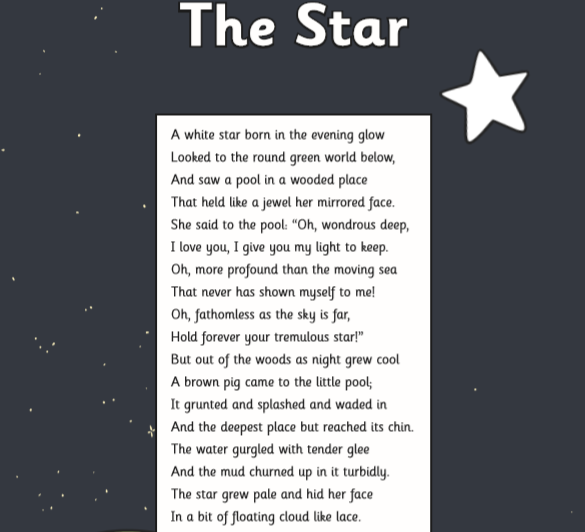 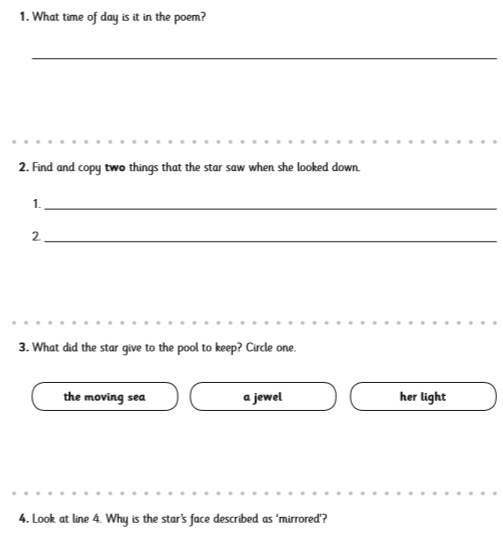 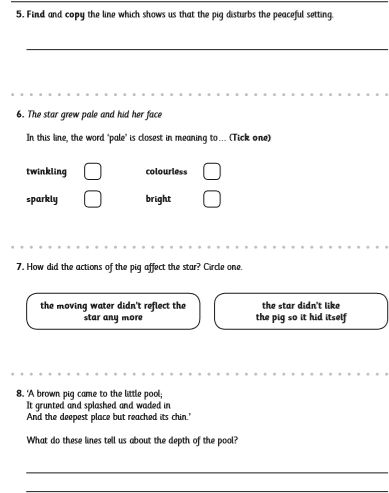 Grammar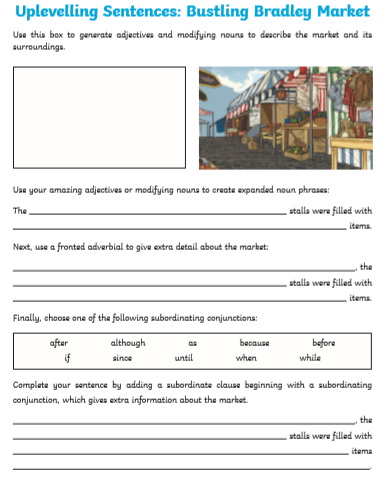 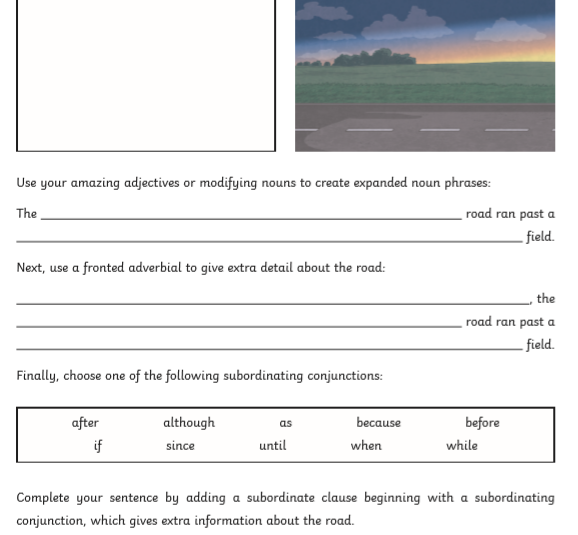 Reading task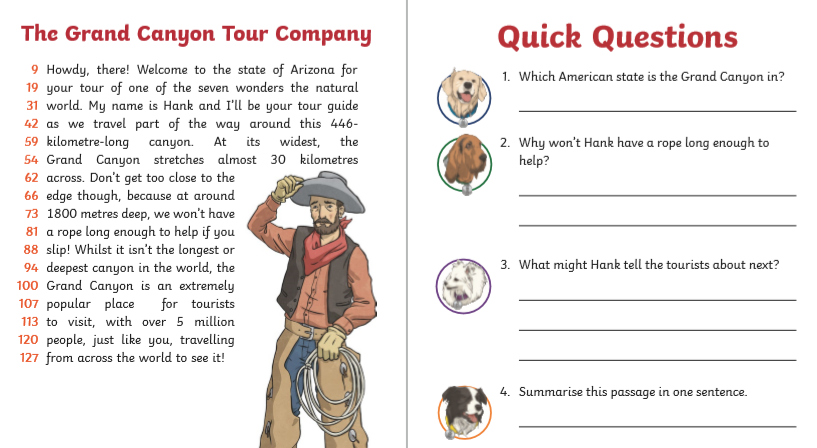 Tuesday 5th MayGrammar 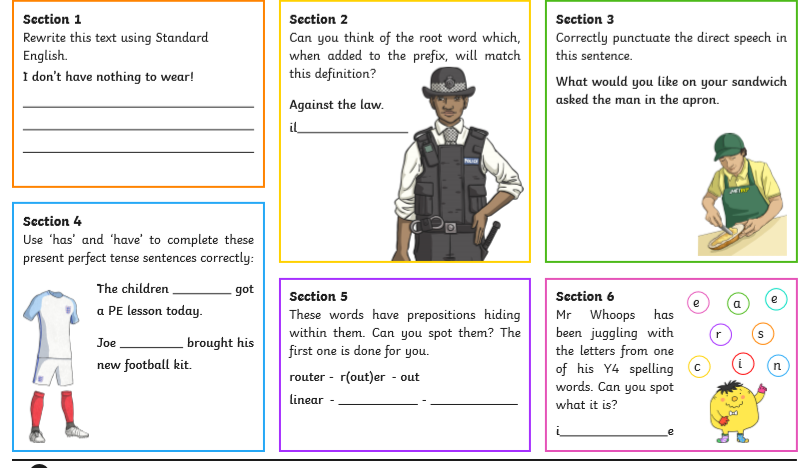 Reading task 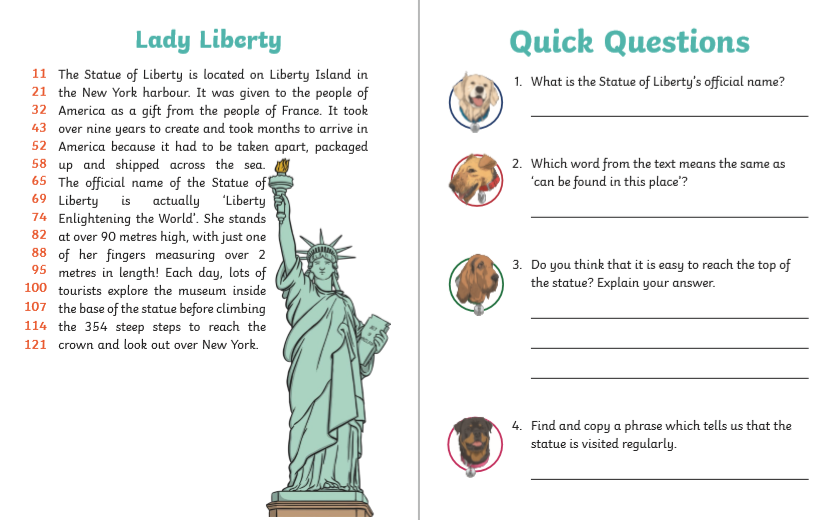 Wednesday 6th MayGrammar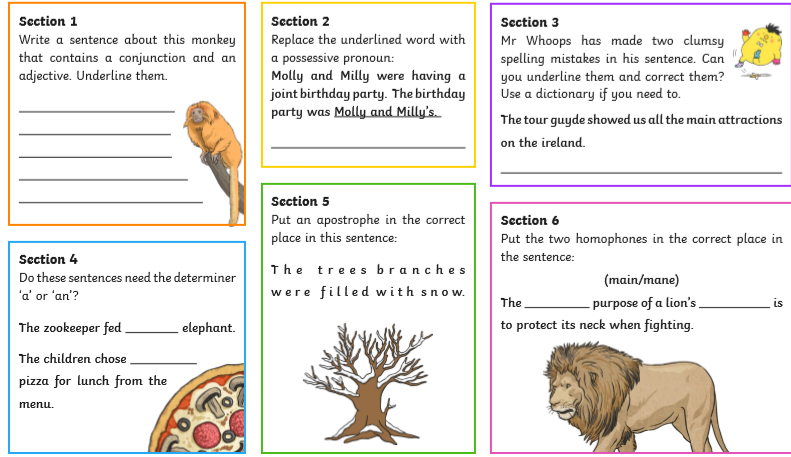 Reading task 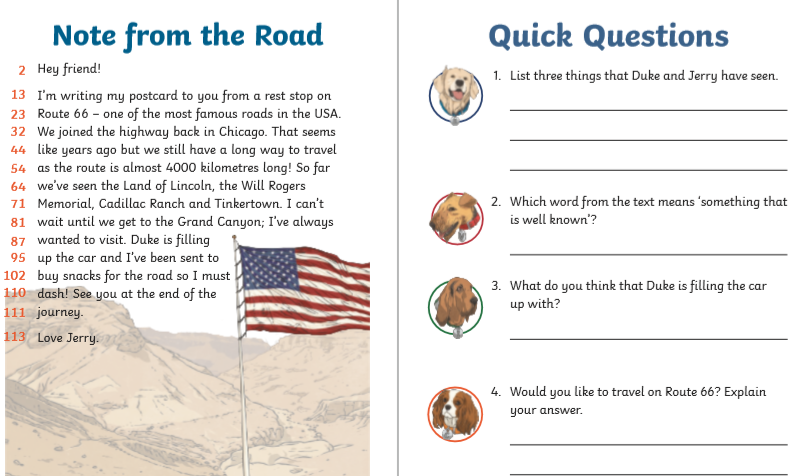 Thursday 7th May. Writing task 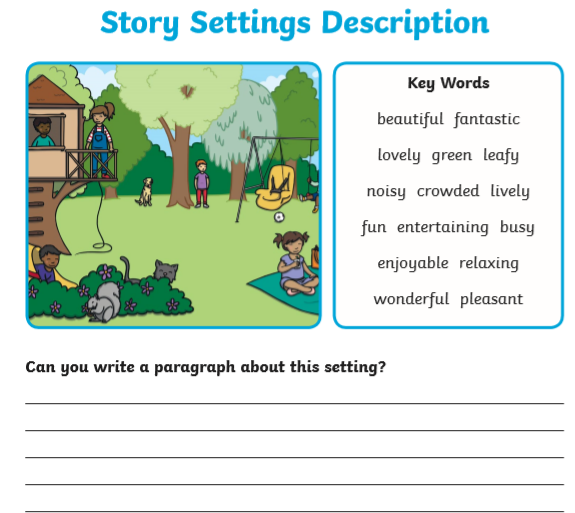 Reading task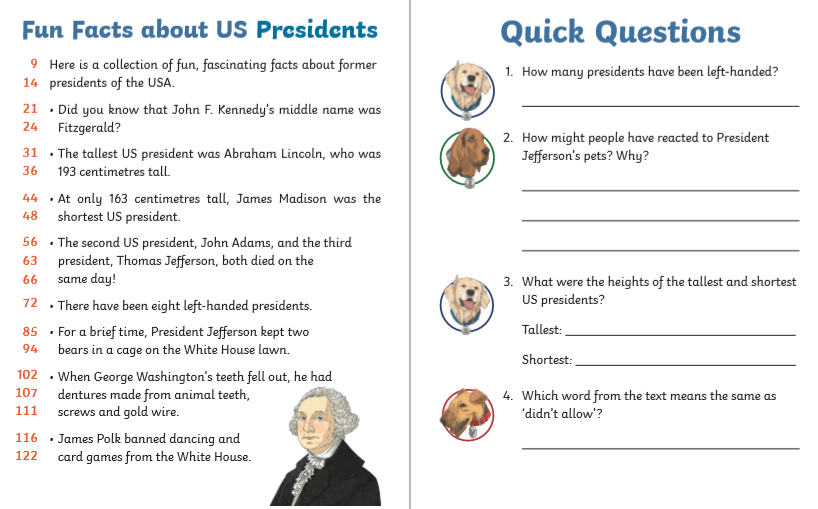 Friday 5th May    Spelling (continue to practise these year group spellings) 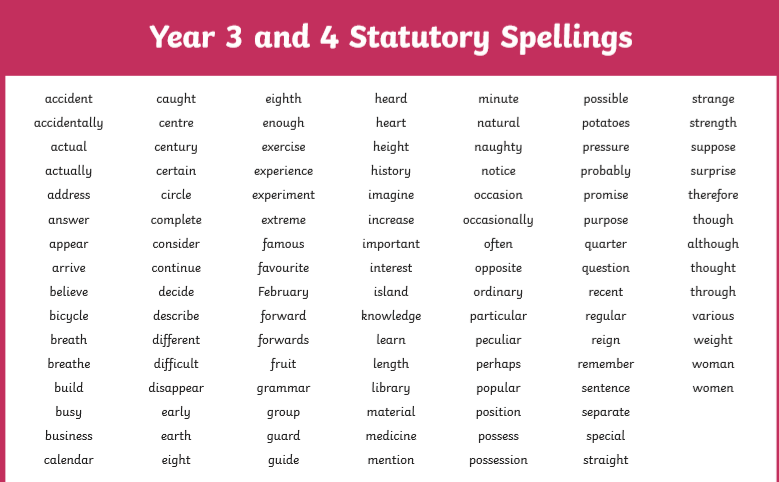 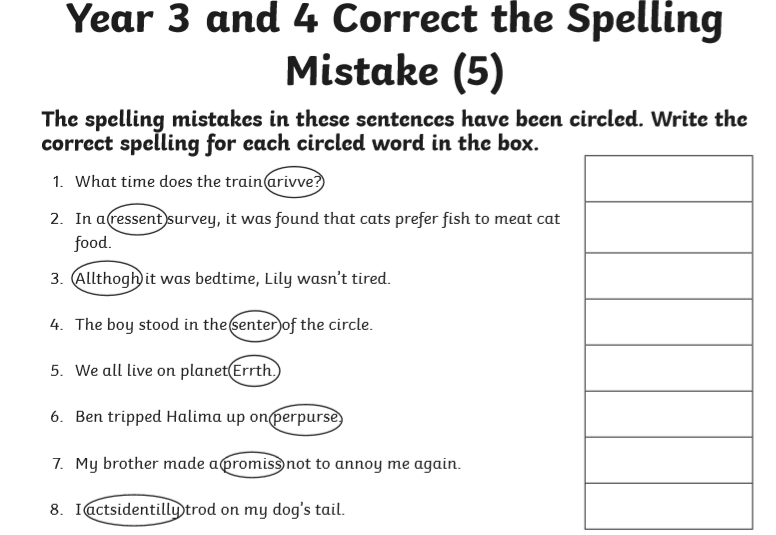 Reading 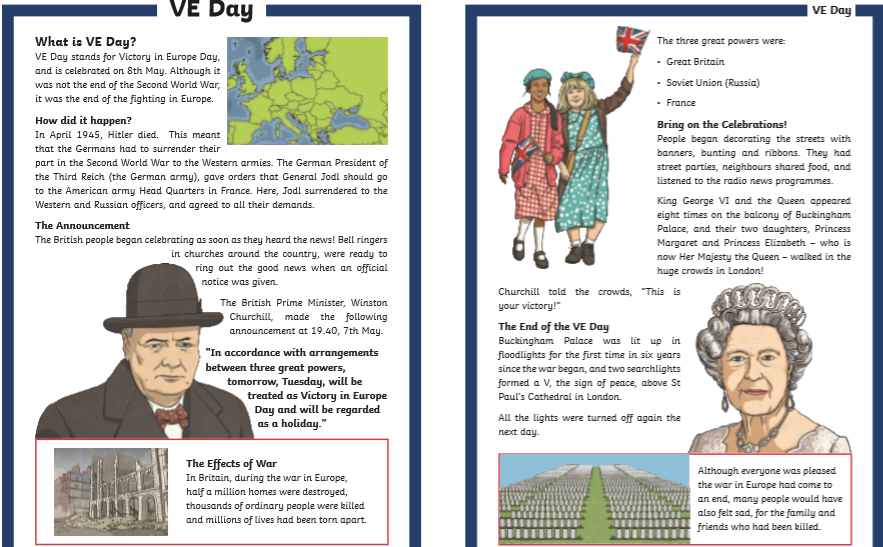 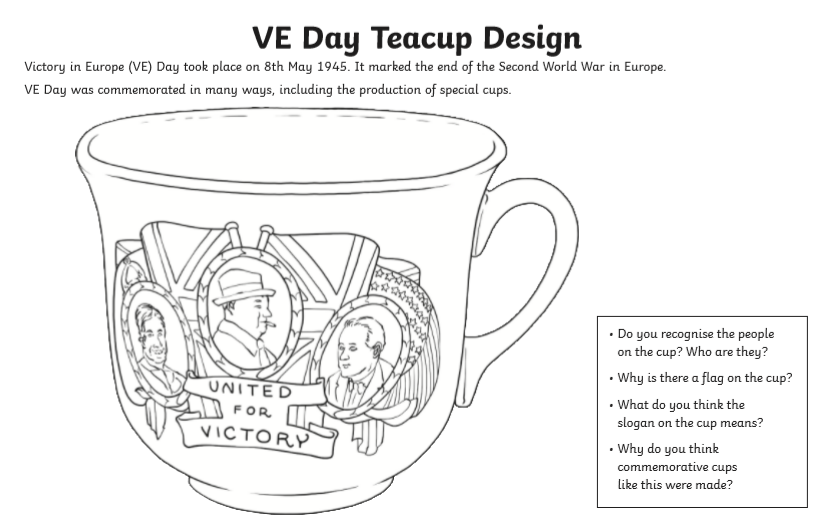 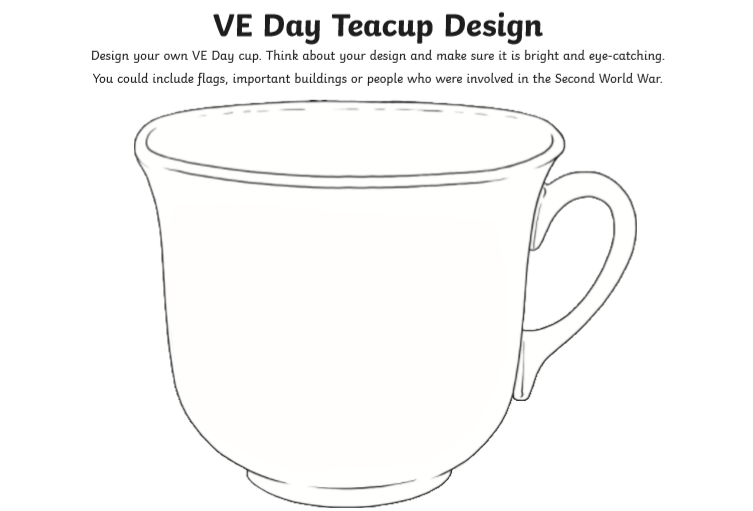 